   台北市不動產仲介經紀商業同業公會 函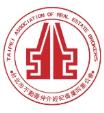                                                 公會地址：110台北市信義區基隆路1段111號-1                                                公會網址：http://www.taipeihouse.org.tw/                                                電子郵址：taipei.house@msa.hinet.net                                                聯絡電話：2766-0022傳真：2760-2255         受文者：各會員公司 發文日期：中華民國106年5月19日發文字號：北市房仲立字第106067號速別：普通件密等及解密條件或保密期限：附件： 主旨：地政局來函有關內政部為落實個人資料保護法規定，避免影響民眾個人權益，請 貴公司於蒐集、處理及利用個人資料時，務必遵守該法規定，勿購買或使用來源不明之個人資料，轉發會員公司，請 查照。說明：依據臺北市政府地政局106年5月16日北市地權字第10606335100號函轉內政部106年5月15日內授中辦地字第1061304132號函辦理。地政局與內政部函文詳如附件。正本：各會員公司副本：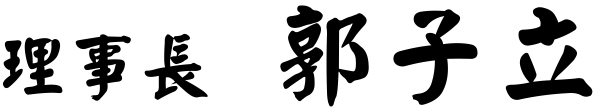 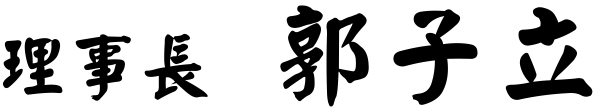 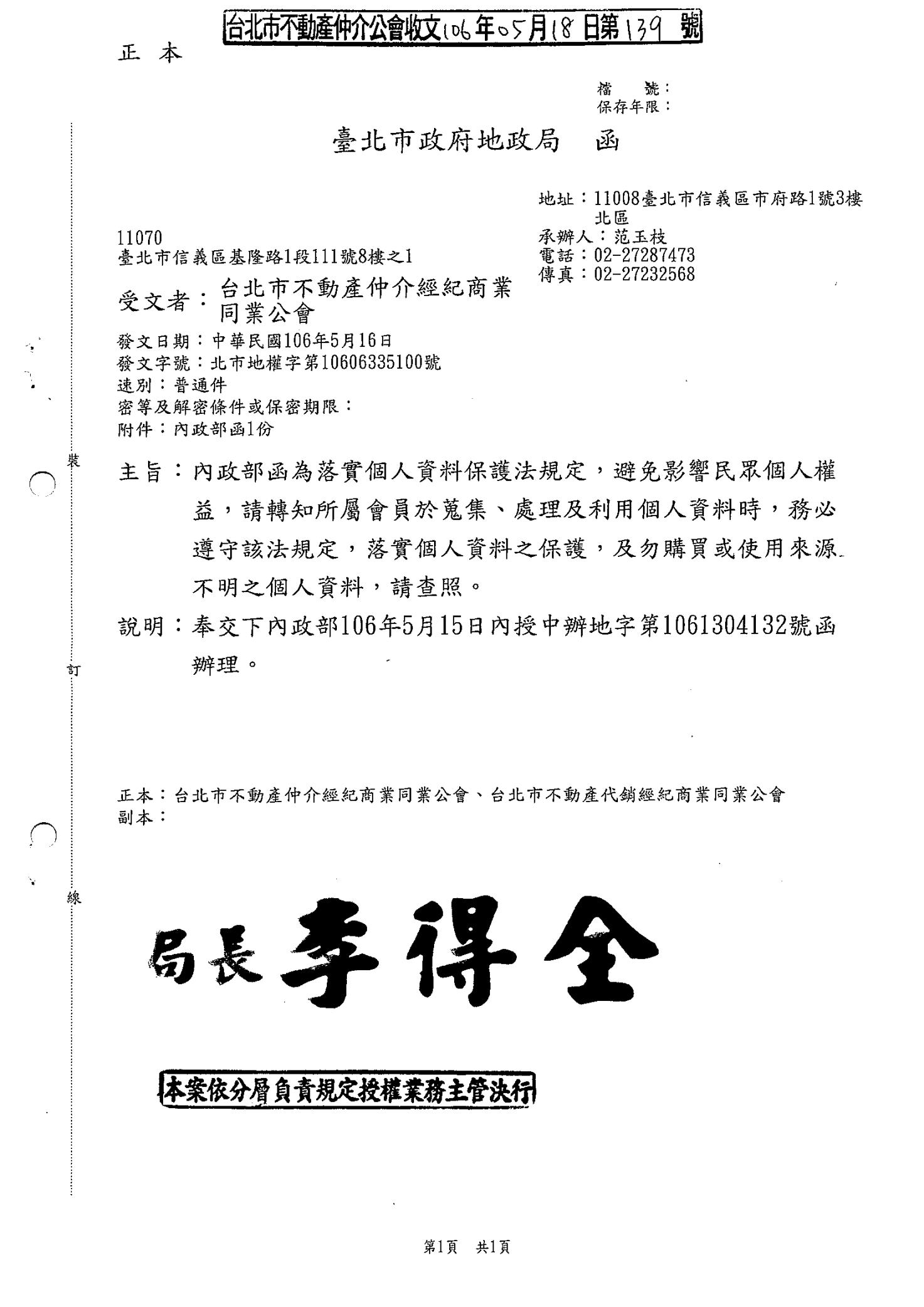 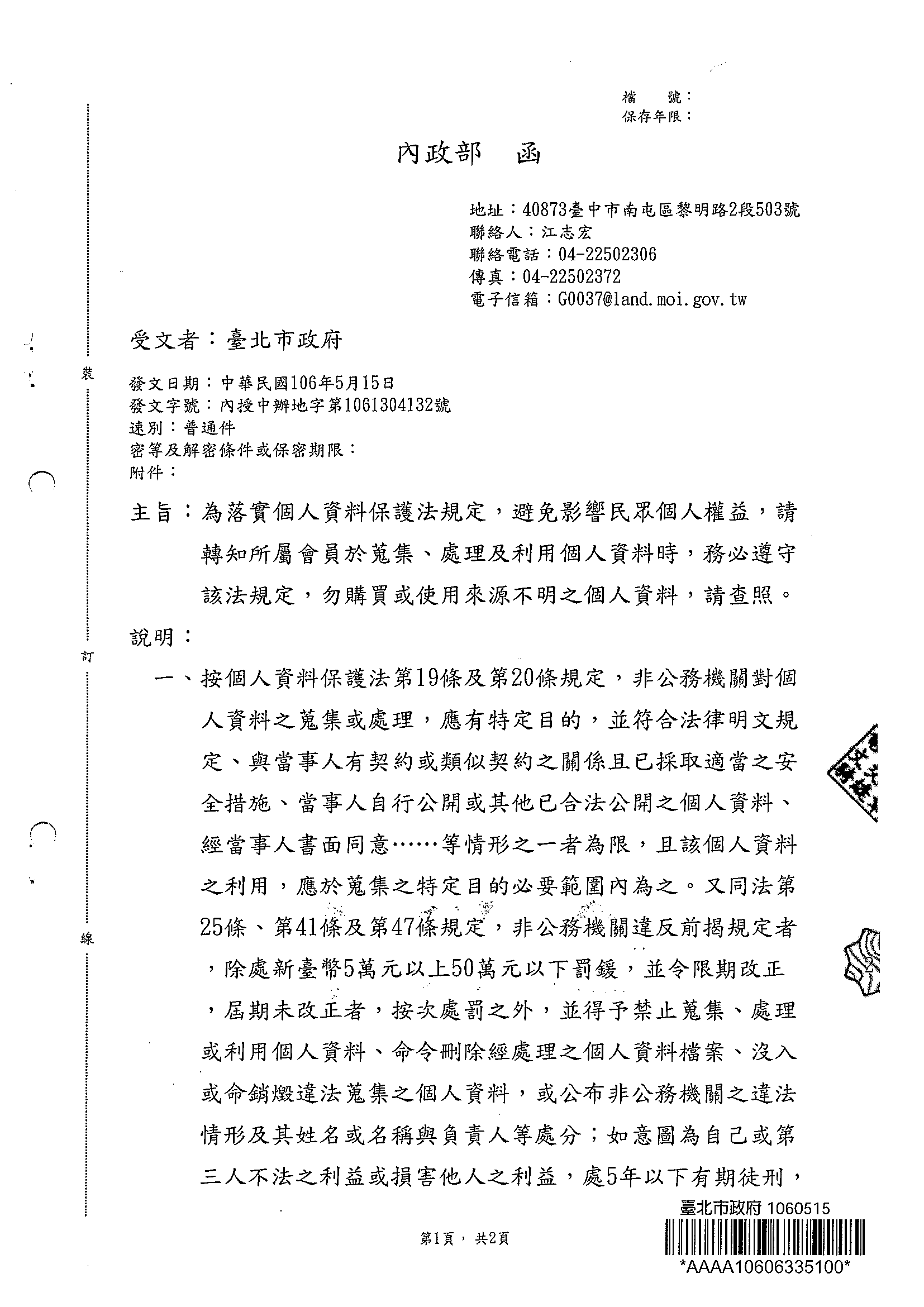 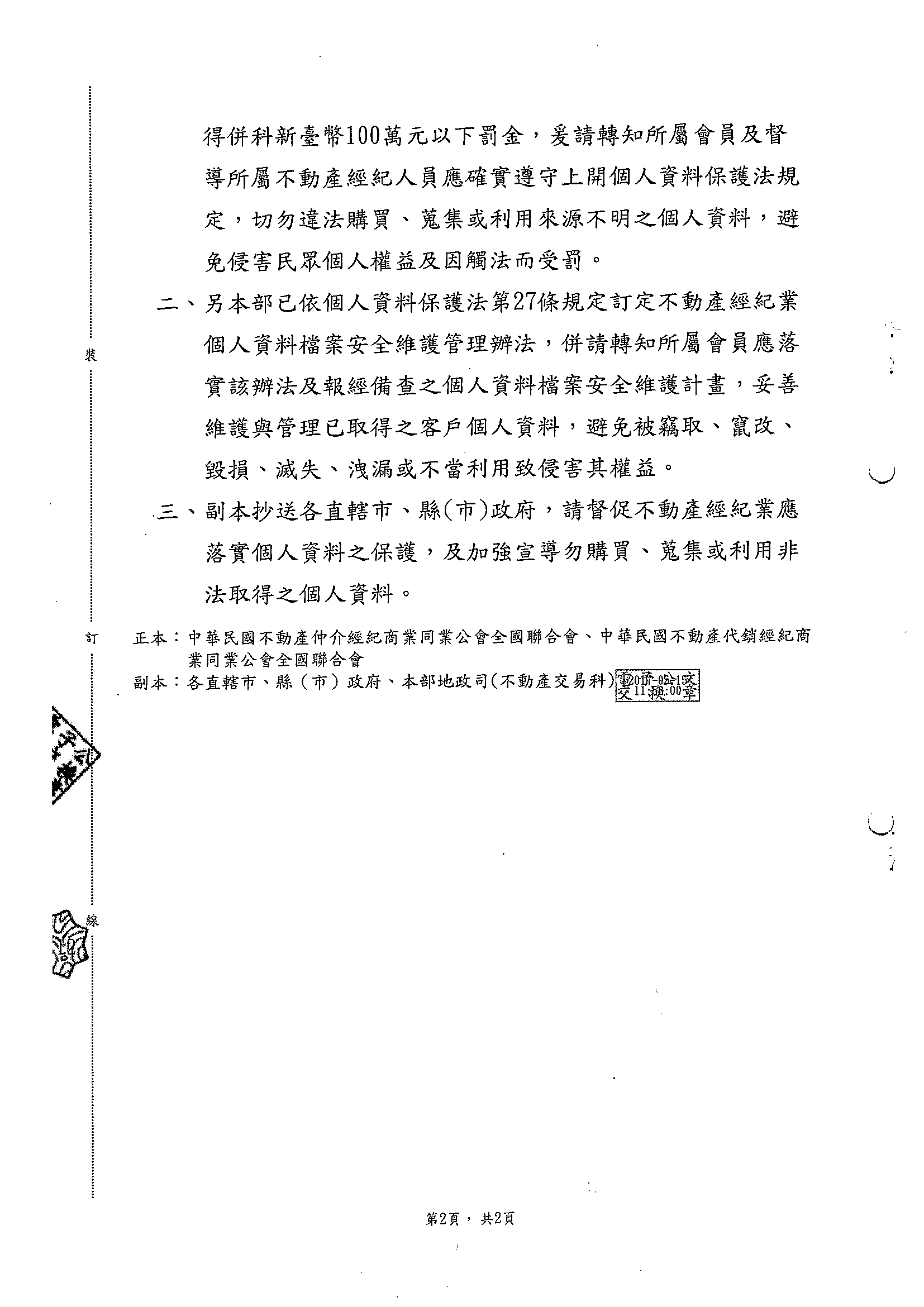 